Фото англійська мова 1-Б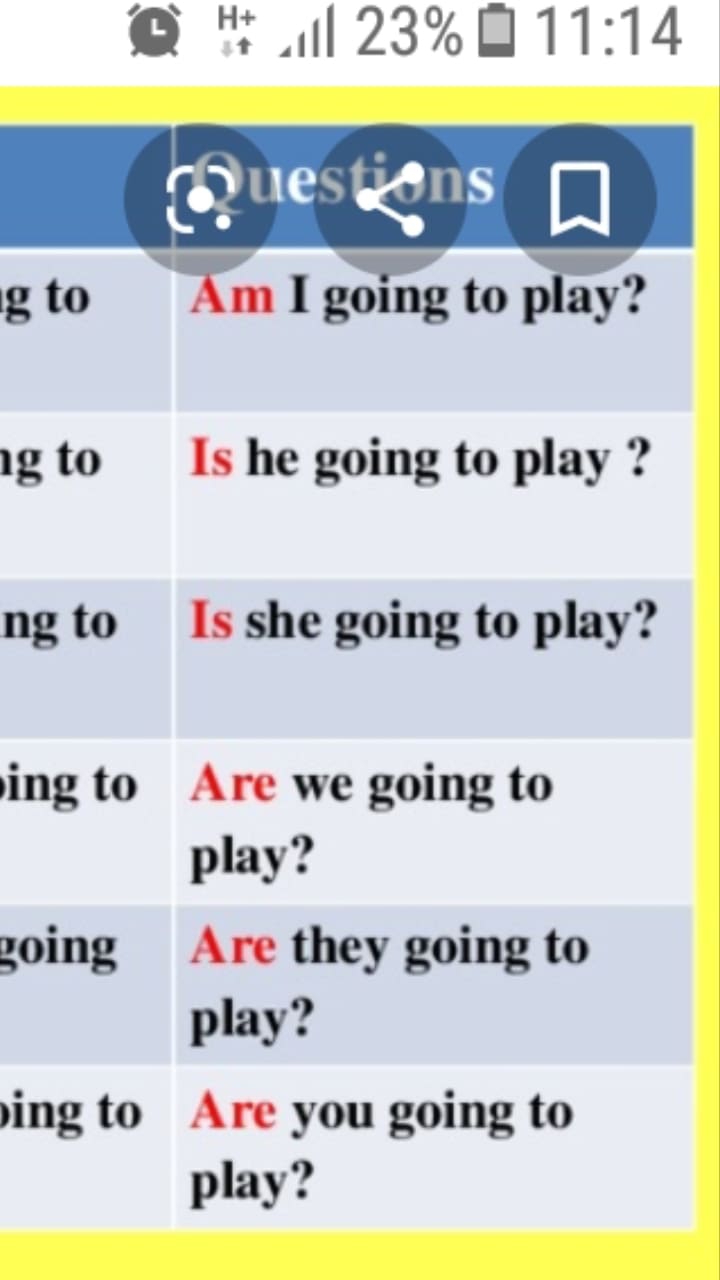 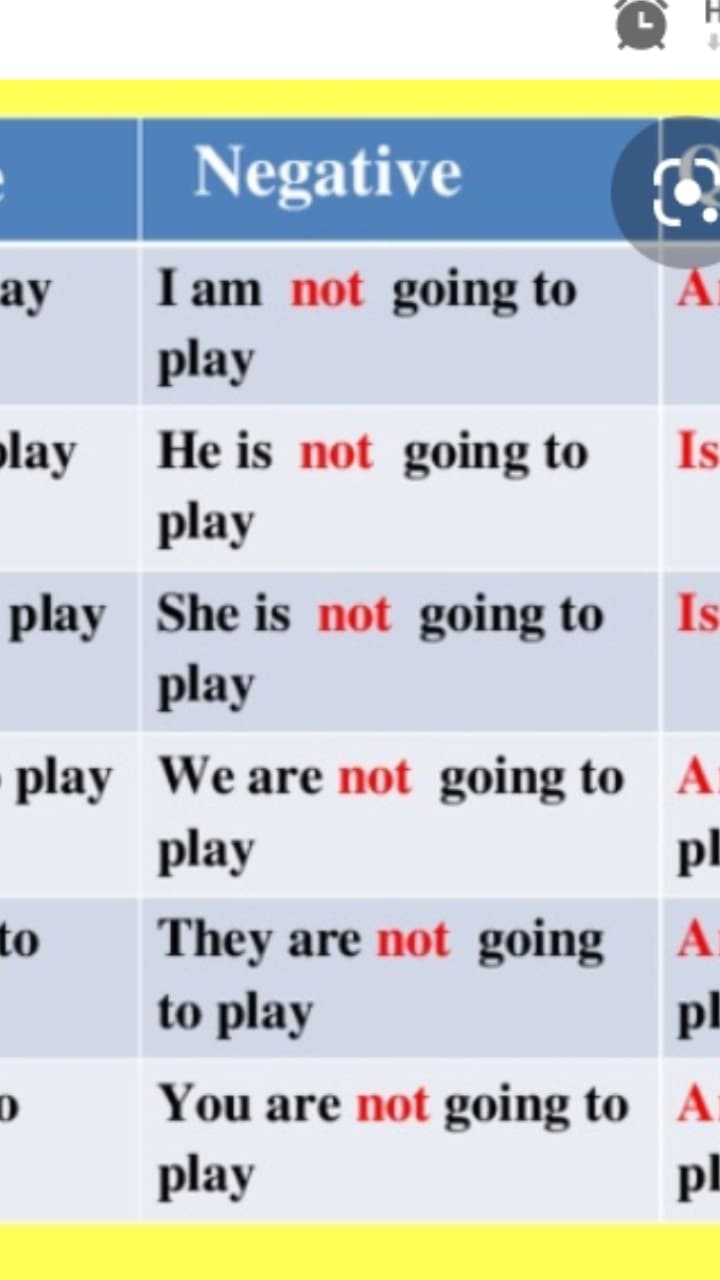 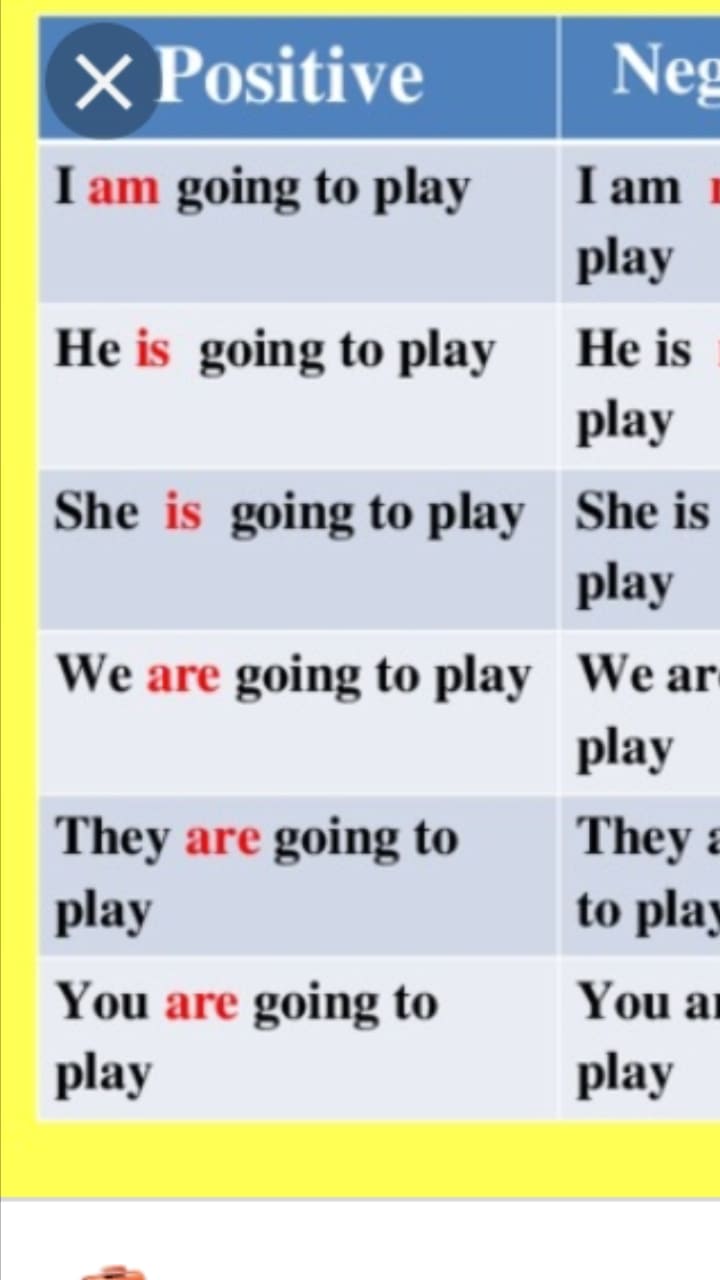 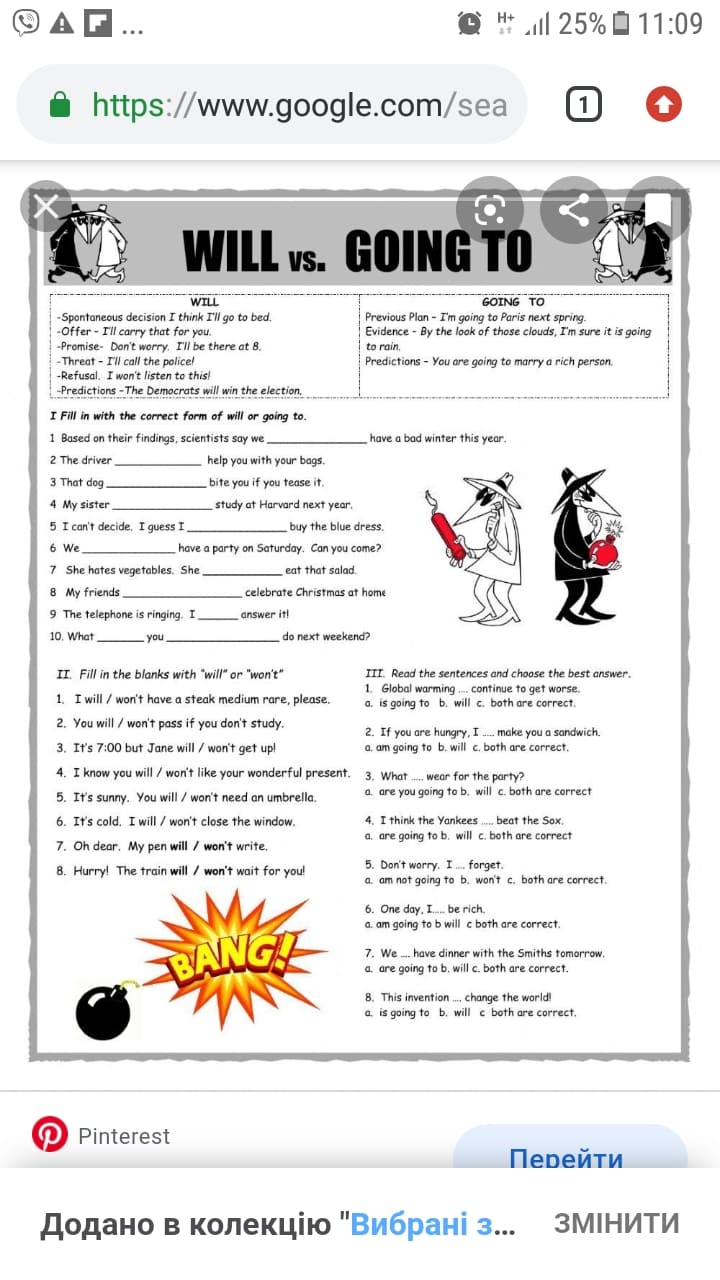 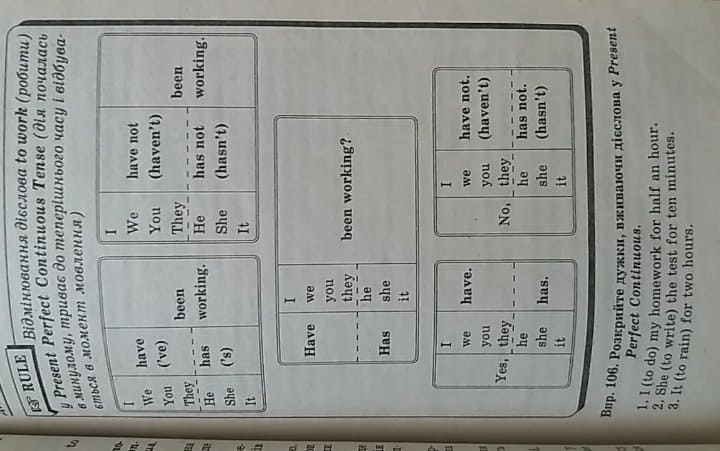 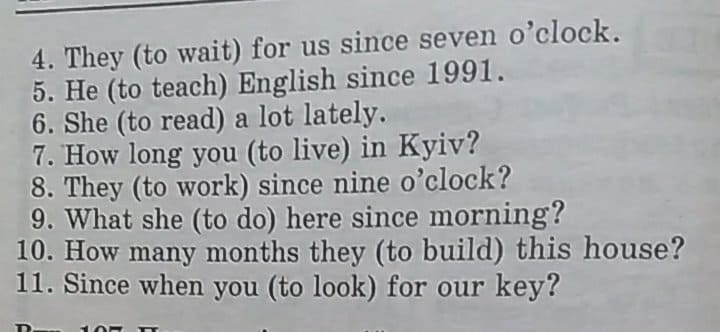 